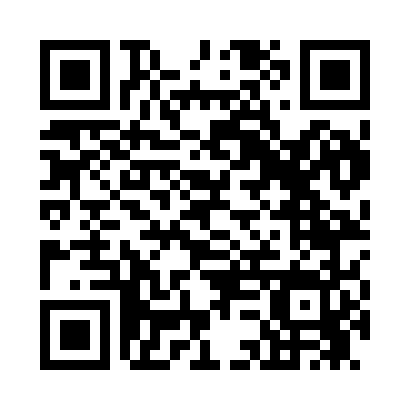 Prayer times for West Derry, New Hampshire, USAMon 1 Jul 2024 - Wed 31 Jul 2024High Latitude Method: Angle Based RulePrayer Calculation Method: Islamic Society of North AmericaAsar Calculation Method: ShafiPrayer times provided by https://www.salahtimes.comDateDayFajrSunriseDhuhrAsrMaghribIsha1Mon3:255:1112:494:548:2810:142Tue3:255:1112:504:548:2810:133Wed3:265:1212:504:548:2710:134Thu3:275:1312:504:548:2710:125Fri3:285:1312:504:548:2710:126Sat3:295:1412:504:548:2610:117Sun3:305:1512:504:548:2610:108Mon3:315:1512:514:548:2610:109Tue3:325:1612:514:548:2510:0910Wed3:335:1712:514:548:2510:0811Thu3:345:1812:514:548:2410:0712Fri3:365:1812:514:548:2410:0613Sat3:375:1912:514:548:2310:0514Sun3:385:2012:514:548:2210:0415Mon3:395:2112:514:548:2210:0316Tue3:415:2212:524:548:2110:0217Wed3:425:2312:524:548:2010:0118Thu3:435:2312:524:538:199:5919Fri3:455:2412:524:538:199:5820Sat3:465:2512:524:538:189:5721Sun3:475:2612:524:538:179:5622Mon3:495:2712:524:538:169:5423Tue3:505:2812:524:528:159:5324Wed3:525:2912:524:528:149:5125Thu3:535:3012:524:528:139:5026Fri3:555:3112:524:528:129:4827Sat3:565:3212:524:518:119:4728Sun3:585:3312:524:518:109:4529Mon3:595:3412:524:508:099:4430Tue4:015:3512:524:508:089:4231Wed4:025:3612:524:508:079:41